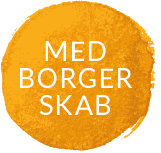 Min bogNavn:Tøj: (sæt ring om det tøj, du kan lide)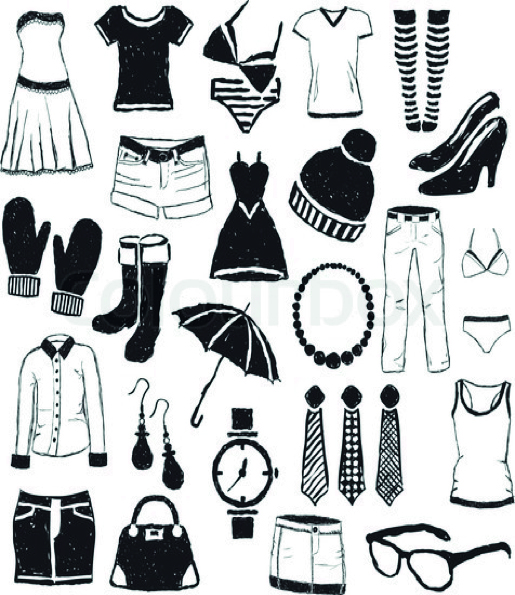 Hjem: (sæt ring)Hårfarve: 
(sæt ring om din hårfarve)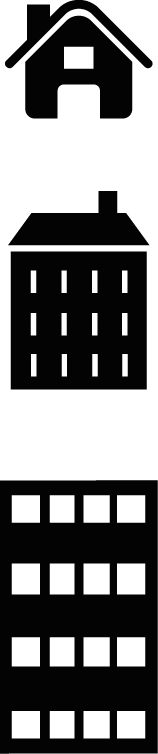 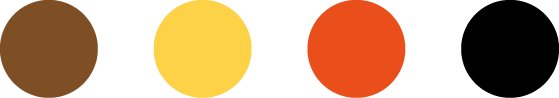 Yndlingsfarve: (sæt ring)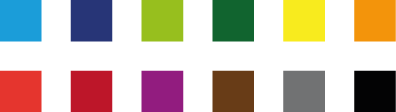 Kæreste eller ikke kæreste: 
(sæt ring)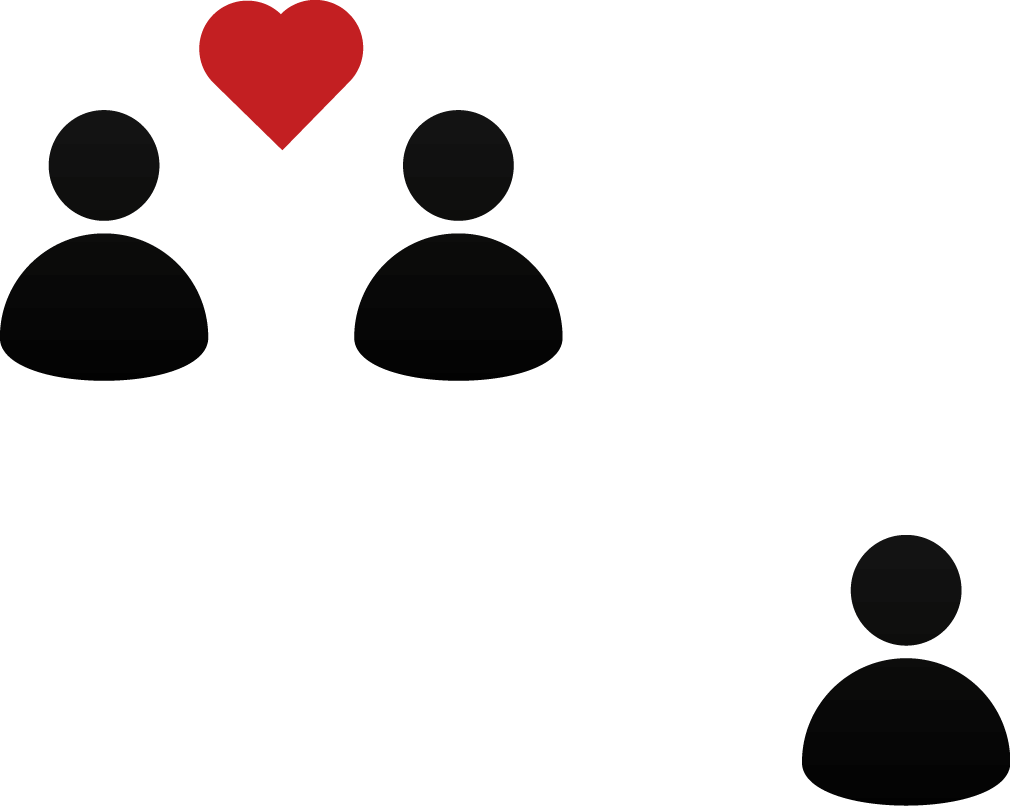 Sommerferieønsker: (sæt ring)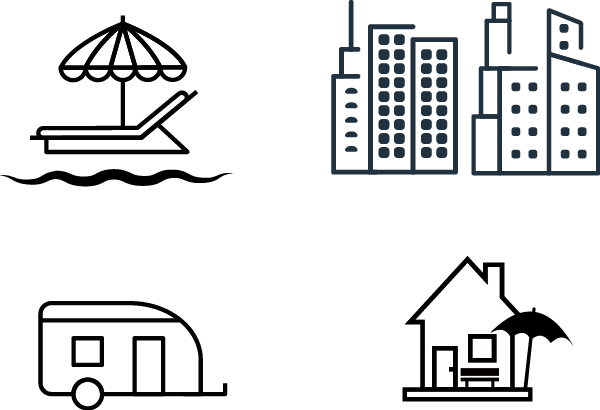 Andet: ___________Fritidsinteresser: (sæt ring)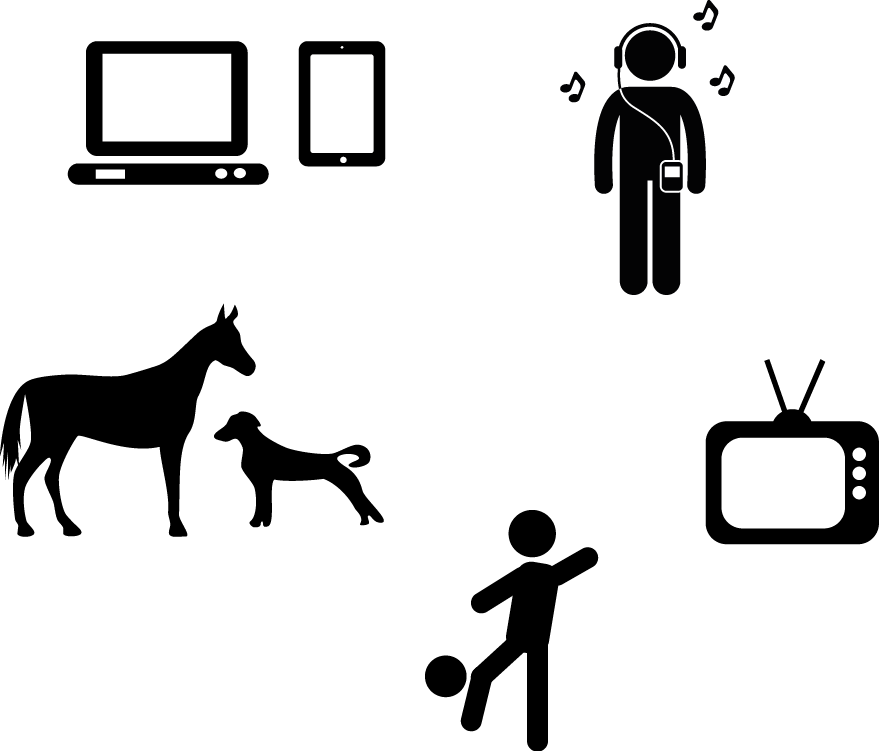 Andet: _________________